Kategorie B 	 PlusEnergieBauten 	2. PlusEnergieBau®-SolarpreisDrei zusammengebaute, 50-jährige Mehrfamilienhäuser (MFH) in Oberdiessbach/BE konsumier- ten vor der Sanierung knapp 283’900 kWh/a. Die etappenweise durchgeführte Minergie-P-Sanie- rung, A++-Haushaltsgeräte und LED-Lampen reduzierten den Gesamtenergiebedarf um 73% auf 76’700 kWh/a. Zwei gut integrierte PV-Dachanlagen mit monokristallinen Solarzellen erzeugen 113’800 kWh/a und führen zu einer Eigenenergieversorgung von 148%. Pro Jahr kann das 100 kW-PlusEnergie-MFH rund 37’100 kWh als Solarstromüberschuss in das Netz einspeisen. Vor- bildlich ist auch das Wohnkonzept, welches alle zu einem effizienten Energieverbrauch verpflich- tet und die Mieter/innen kostenlos über die Energieerzeugung und den Verbrauch informiert.148%-PEB-MFH Alpstäg, 3672 Oberdiessbach/BEBei der MFH-PlusEnergieBau-Sanierung handelt es sich um drei zusammengebaute, 50-jährige Mietshäuser mit drei Mal 6 Miet- wohnungen. Sie wurden in drei Jahresetap- pen (2011 - 2013) nach Minergie-P-Stan- dard totalsaniert. Die Sanierung der 18 Wohnungen hat Vorbildcharakter. Für die Bauherrschaft ist die solare Sanierung mit Nutzung der Erdwärme die Grundlage fürnachhaltiges Bauen und eine positive CO2- Bilanz.Seit Januar 2014 sind alle monokristalli- nen PV-Anlagen in Betrieb und produzieren 113’800 kWh/a. Damit decken sie 148% des Eigenenergiebedarfs. Die Heizwärme und das Warmwasser werden mit zwei Luft- Wasser-Wärmepumpen (WP) erzeugt, weil eine Erdsonde- oder Grundwasser-WP nicht möglich war.Durch die etappenweise Sanierung konnten zwei Drittel der Mieter/innen intern ihre Wohnungen wechseln. Die letzte Woh- nung wurde im April 2014 bezogen. Mit den Mietern wurden zusätzliche Massnahmen zum Energiesparen vereinbart. Ein ver- brauchsabhängiger Ökobeitrag für energie- einsparende Investitionen ist Bestandteil des sozialverträglichen Mietzinses und mo- tiviert alle Bewohner zum Energiesparen.Das Beispiel zeigt eindrücklich, wie die Renovation eines Altbaus den Gesamtener- giebedarf massiv reduziert und dieser mit einheimischer erneuerbarer Energie zum vorbildlichen MFH-PlusEnergieBau avanciert. Der bisherige Ausstoss von rund 101 Tonnen CO2-Emissionen sinkt zwei Jahre nach Inbe- triebnahme der PV-Anlage auf 0 t (PV-Energy-Pay-Back-Time). Zusammen mit dem Solar- stromüberschuss von 37’100 kWh/a resultiert eine Senkung der CO2-Emissionen von 121 t. Das MFH erhält den PlusEnergieBau-Solar- preis 2014.Trois immeubles groupés, datant de 50 ans et comptant chacun six appartements loca- tifs, ont été entièrement rénovés à la norme Minergie-P en trois étapes d’une année cha- cune (de 2011 à 2013). Pour le maître d’ouvrage, la rénovation solaire avec exploita- tion de la géothermie a permis une construc- tion durable et un bilan CO2 positif.Toutes les installations photovoltaïques sont en service depuis janvier 2014 et pro- duisent 113’800 kWh/a, soit 148% des be- soins. Deux pompes à chaleur (PAC) air-eau pourvoient au chauffage et à l’eau chaude; il n’a pas été possible d’utiliser une PAC géo- thermique ou sur nappe phréatique.Grâce à la rénovation par étapes, deux tiers des locataires ont pu être relogés à l’interne. Le dernier appartement a été remis en avril 2014. Des conventions ont été pas- sées avec les locataires pour couvrir les in- vestissements dans les économies d’énergie: une contribution écologique liée à la consom- mation fait partie intégrante du loyer sociale- ment acceptable et motive les habitant-e-s à utiliser moins d’énergie.Cet exemple montre comment la rénovation de bâtiments anciens permet de diminuer massivement leur consommation et de les transformer en BEP recourant à de l’énergie renouvelable locale. Les émissions sont pas- sées de quelque 101 tonnes de CO2 par an à zéro, deux années après la mise en servicedes installations photovoltaïques (temps de retour énergétique). Avec le surplus d’énergie solaire de 37’100 kWh/a, cela représente 121 tonnes d’émissions de CO2 en moins. Le Prix Solaire BEP 2014 revient à ces immeu- bles.Technische DatenWärmedämmungWand:	20 cm    U-Wert:   0.13 W/m2KDach/Estrich:         24 cm    U-Wert:   0.13 W/m2KKellerdecke:	14 cm    U-Wert:   0.13 W/m2K Fenster:	dreifach    U-Wert:	0.7 W/m2KEnergiebedarf vor SanierungEigen-EV:  m2      kWp   kWh/m2a		%	kWh/a PV Dach:  717  99.5	158.7	148   113’844Energiebilanz (Endenergie)	%       kWh/aEigenenergieversorgung:	148    113’844Gesamtenergiebedarf:	100     76’748Solarstromüberschuss:	48      37’096CO2-Reduktion:	121 t◊ Bestätigt von Finanzverwaltung Oberdiessbacham 25.7.2014Mit dem Solarstromüberschuss von rund 37’000 kWh können 25 Elektroautos jährlich je 15’000 km emissi- onsfrei fahren.Beteiligte PersonenBauherrschaft:Jürg AlpstägWalkeweg 3, 3612 SteffisburgTel. 033 437 00 04/078 717 91 66Architektur & Bauleitung & Energiekonzept:Alpstäg Architektur AG Oberdorfstrasse 30, 3612 Steffi burgalpstaeg@bluewin.ch, Tel. 033 437 55 66PV-Anlage:Helion Solar Bern AGMirchelstrasse 21, 3506 GrosshöchstettenTel. 031 710 32 32Wärmepumpe:Stalder HaustechnikSchulhausstrasse 22, 3672 OberdiessbachTel. 031 771 27 4644     |    Schweizer Solarpreis 2014    |    Prix Solaire Suisse 2014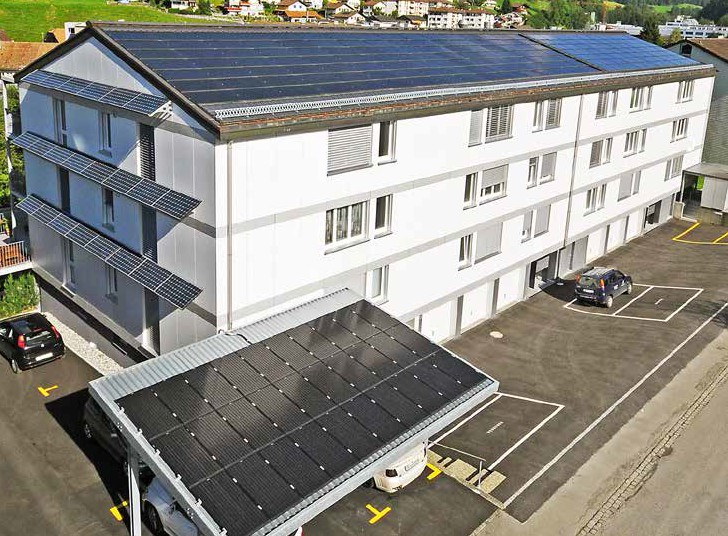 1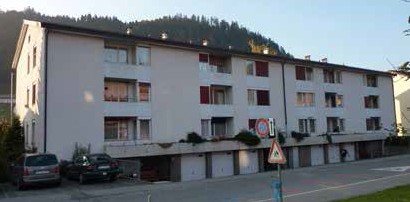 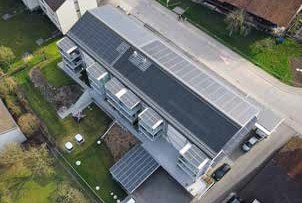 2	3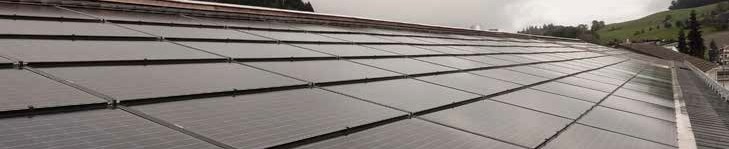 4Die drei Mehrfamilienhäuser erzeugen mit 113’800 kWh 48% oder 37’100 kWh mehr als im Jahresdurchschnitt benötigt.Vor der Sanierung wiesen die MFH einen Energiebedarf von knapp 283’900 kWh/a auf.Durch die energetische Sanierung konnte der Energiebedarf von 283’900 kWh/a um 73% auf 76’700 kWh/a reduziert werden.Die gut integrierte 100 kWp-PV-Anlage erzeugt dank monokristallinen Solarzellen jährlich 113’800 kWh.Schweizer Solarpreis 2014    |    Prix Solaire Suisse 2014   |    45EBF: 1’785 m2kWh/m2a%kWh/aWärmebedarf:131.182234’000Elektrizität:281849’936GesamtEB:159.1100283’936Energiebedarf nachEBF: 1’785  m2SanierungkWh/m2a%kWh/aWärmebedarf:21.850.738’898Elektrizität:21.249.337’850GesamtEB:Energieversorgung43.02776’748